                  COUNCILLORS PRESENT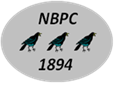 NORTH BRADLEY PARISH COUNCILMINUTES OF THE EXTRAORDINARY MEETING HELD REMOTELY VIA ZOOM ON MONDAY, 22 JUNE 2020 @ 19:00Cllr Roger Evans (Chairman)Cllr Mrs Lee LeeCllr Nick CrangleCllr Horace PrickettCllr Mrs Pam KettletyCllr Mrs Pam KettletyCllr Bernard ClarksonCllr Bernard ClarksonCllr Russell WillsmerCllr Russell WillsmerCllr Mrs Viv ReglerCllr Mrs Viv ReglerItemRecord32APOLOGIES Cllrs Mrs Gina Lunt33DECLARATIONS OF INTEREST – None34COMMUNITY GOVERNANCE REVIEWCllr Roger Evans outlined the Parish Council’s current position and next steps:Having received the second letter from Thrings Solicitors representing the Parish Council’s concerns over the impact of the CG arrangements on community cohesion and on the size, population and boundaries of the local community, does the PC wish to add anything? Clerk to await responses from CouncillorsForm a sub-committee to consider the Parish Council’s direct response from a housing land supply/planning perspective. Sub-committee comprising of Cllrs Roger Evans, Horace Prickett and Russell Willsmer will consider this response.Cllr Horace Prickett asked that the PC response be emailed to all Wiltshire Council Members to bring it to their attention rather than just being in a thick wad of documentation.Cllr Horace Prickett asked Clerk to incorporate section 8 of the Neighbourhood Plan which refers to the Housing Site Allocation policy into the response. Cllr Nick Crangle offered to help with this.Nearly all leaflets have been distributed with remaining few being distributed 23 June. Cllr Horace Prickle informed Councillors of a planned meeting with Drynham Lane residents taking place later in the week.Councillors acknowledged the support from MP Andrew Murrison to the PC’s concerns.35DATE OF NEXT MEETINGS –Monday 6 July – venue time to be confirmed. Check website for details. The meeting closed at 7.35 Signed …………………………                          Date …………………………               